Around the World in 4o hours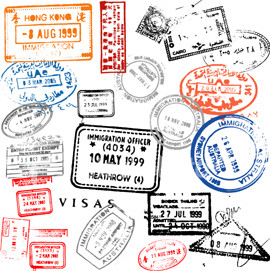 Travel LogFlightDeparture timeDurationArrival timeHonolulu  Tokyo2:00PM  Tues. Feb 127hr 42minTokyo  New Delhi7hr 15minNew Delhi  Paris8 hr 0minParis  Philadelphia7hr 24minPhiladelphia  San Francisco5hr 0minSan Francisco  Honolulu4hr 39min